РЕШЕТИЛІВСЬКА МІСЬКА РАДА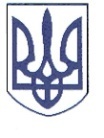 ПОЛТАВСЬКОЇ ОБЛАСТІРОЗПОРЯДЖЕННЯ	30 листопада  2020 року                                                                                     № 425 	Керуючись   статтею  34  Закону  України  ,,Про  місцеве  самоврядування  в   Україні”,  постановою  Кабінету   Міністрів   України   від   20.03.2013   року № 175 ,,Про затвердження Порядку організації громадських та інших робіт тимчасового   характеру” та  з метою  виконання   рішення  виконавчого  комітету №  223  від   28.12.2019 року  ,,Про  організацію  громадських  робіт на 2020 рік”,ЗОБОВ’ЯЗУЮ:	1. Створити  у  грудні  2020 року   1 тимчасове робоче місце інспектора для роботи пов’язаної з документацією в архіві, з оплатою в розмірі мінімальної заробітної плати.	2. Прийом зареєстрованих безробітних здійснювати на створене тимчасове робоче місце (інспектора з 01.12.2020 року по 14.12.2020 року) з оформленням документів згідно з Кодексом законів про працю України.	3. Контроль за виконанням даного розпорядження залишаю за собою.                                        Секретар міської ради                                                                О.А.ДядюноваКеруючий  справами               		                    		                Т.А. МалишНачальник відділу з юридичних питань та управління комунальним майном                                              Н.Ю. Колотій Начальник відділу бухгалтерського обліку,звітності та адміністративного господарськогозабезпечення  - головний бухгалтер                                                С.Г. Момот                                   Начальник відділу організаційно-інформаційної роботи, документообігу та управління персоналом                                                                О.О. Мірошник Начальник  відділу сім’ї, соціального захисту та охорони здоров’я                                       Д.С. МомотГоловний спеціаліст відділу сім’ї, соціального захисту та охорони здоров’я                                       Л.Г. ТанькоПро створення тимчасових робочих місць для організації та проведення  громадських робіт                                       